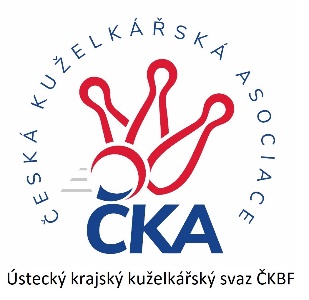         Z P R A V O D A J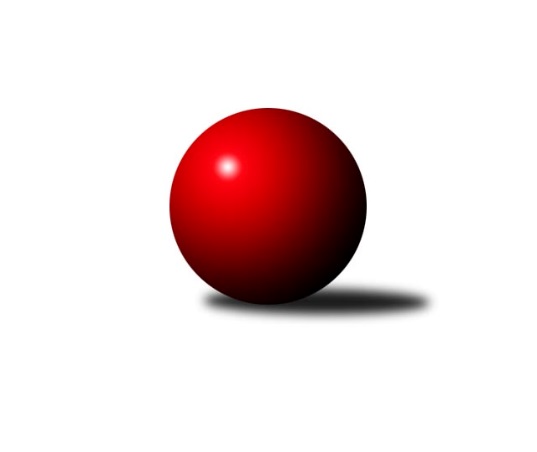 Č.8Ročník 2023/2024	12.11.2023Nejlepšího výkonu v tomto kole: 2704 dosáhlo družstvo: TJ KK LounyKrajský přebor Ústeckého kraje 2023/2024Výsledky 8. kolaSouhrnný přehled výsledků:Sokol Ústí n. L.	- Sokol Spořice	5.5:2.5	2375:1948	8.0:4.0	11.11.Hostujícímu družstvu za tento zápas budou v konečné tabulce odečteny 2 bodySKK Bílina	- TJ Teplice Letná B	6:2	2487:2454	6.5:5.5	11.11.SKK Podbořany B	- TJ Elektrárny Kadaň B	6:2	2558:2445	7.0:5.0	11.11.TJ KK Louny	- TJ Lokomotiva Ústí n. L. C		dohrávka		28.11.TJ Lokomotiva Ústí n. L. C	- TJ KK Louny	2:6	2393:2490	5.0:7.0	8.11.Tabulka družstev:	1.	SKK Bílina	8	7	0	1	43.5 : 20.5 	51.0 : 45.0 	 2489	14	2.	SKK Podbořany B	8	6	1	1	41.0 : 23.0 	55.0 : 41.0 	 2495	13	3.	TJ Teplice Letná B	8	5	0	3	38.0 : 26.0 	52.5 : 43.5 	 2508	10	4.	Sokol Ústí n. L.	8	3	1	4	28.5 : 35.5 	47.0 : 49.0 	 2439	7	5.	TJ KK Louny	7	3	0	4	25.0 : 31.0 	38.0 : 46.0 	 2428	6	6.	Sokol Spořice	8	3	0	5	28.0 : 36.0 	44.5 : 51.5 	 2332	6*	7.	TJ Elektrárny Kadaň B	8	2	0	6	26.0 : 38.0 	50.5 : 45.5 	 2440	4	8.	TJ Lokomotiva Ústí n. L. C	7	1	0	6	18.0 : 38.0 	33.5 : 50.5 	 2357	2  * Družstvu Sokol Spořice budou v konečné tabulce odečteny 2 body
Podrobné výsledky kola:	 Sokol Ústí n. L.	2375	5.5:2.5	1948	Sokol Spořice	Petr Bílek	 	 185 	 214 		399 	 2:0 	 0 	 	0 	 0		neoprávněný start	Petr Kunt ml.	 	 200 	 213 		413 	 2:0 	 353 	 	191 	 162		Jiřina Kařízková	Petr Kunt st.	 	 202 	 189 		391 	 0:2 	 418 	 	203 	 215		Štefan Kutěra	Jindřich Wolf	 	 173 	 191 		364 	 1:1 	 385 	 	198 	 187		Václav Kordulík	Petr Staněk	 	 220 	 190 		410 	 1:1 	 410 	 	218 	 192		Petr Andres	Milan Schoř	 	 195 	 203 		398 	 2:0 	 382 	 	189 	 193		Jiří Wetzlerrozhodčí: Schoř MilanHostujícímu družstvu za tento zápas budou v konečné tabulce odečteny 2 bodyNejlepší výkon utkání: 418 - Štefan Kutěra	 SKK Bílina	2487	6:2	2454	TJ Teplice Letná B	Zdeněk Vítr	 	 205 	 201 		406 	 2:0 	 377 	 	191 	 186		Martin Lukeš	Pavlína Černíková	 	 204 	 206 		410 	 1.5:0.5 	 400 	 	204 	 196		Rudolf Březina	Lukáš Uhlíř	 	 214 	 209 		423 	 0:2 	 438 	 	218 	 220		Tomáš Čecháček	Jitka Šálková	 	 190 	 191 		381 	 1:1 	 404 	 	189 	 215		Josef Jiřinský	Jiří Pavelka	 	 210 	 197 		407 	 1:1 	 392 	 	193 	 199		Jindřich Formánek	Martin Čecho	 	 241 	 219 		460 	 1:1 	 443 	 	221 	 222		Tomáš Rabasrozhodčí: Zdeněk VítrNejlepší výkon utkání: 460 - Martin Čecho	 SKK Podbořany B	2558	6:2	2445	TJ Elektrárny Kadaň B	Kamil Srkal	 	 216 	 202 		418 	 1:1 	 436 	 	238 	 198		Antonín Onderka	David Marcelly	 	 233 	 232 		465 	 2:0 	 403 	 	187 	 216		Pavel Bidmon	Ladislav Mandinec	 	 208 	 190 		398 	 0:2 	 410 	 	217 	 193		Kateřina Ambrová	Vlastimil Procházka	 	 227 	 200 		427 	 1:1 	 372 	 	171 	 201		Nataša Triščová	Vladislav Krusman	 	 213 	 209 		422 	 2:0 	 401 	 	212 	 189		Barbora Ambrová	Pavel Stupka	 	 215 	 213 		428 	 1:1 	 423 	 	191 	 232		Zdeněk Hošekrozhodčí: Radek GoldšmídNejlepší výkon utkání: 465 - David Marcelly	 TJ Lokomotiva Ústí n. L. C	2393	2:6	2490	TJ KK Louny	Eliška Holakovská	 	 200 	 199 		399 	 0:2 	 437 	 	220 	 217		Milan Bašta	Jitka Sottnerová	 	 195 	 196 		391 	 1:1 	 383 	 	184 	 199		František Pfeifer	Květuše Strachoňová	 	 203 	 203 		406 	 2:0 	 401 	 	202 	 199		Miroslav Kesner	Zdenek Ramajzl	 	 231 	 168 		399 	 1:1 	 434 	 	214 	 220		Daniela Hlaváčová	Alexandr Moróc	 	 208 	 187 		395 	 1:1 	 409 	 	195 	 214		Václav Valenta st.	Marcela Bořutová	 	 202 	 201 		403 	 0:2 	 426 	 	221 	 205		Václav Valenta ml.rozhodčí: Eugen ŠkurlaNejlepší výkon utkání: 437 - Milan BaštaPořadí jednotlivců:	jméno hráče	družstvo	celkem	plné	dorážka	chyby	poměr kuž.	Maximum	1.	Jitka Rollová 	TJ KK Louny	454.50	306.9	147.6	5.4	4/5	(504)	2.	Lukáš Uhlíř 	SKK Bílina	453.60	309.1	144.6	5.6	5/5	(486)	3.	Rudolf Hofmann 	SKK Podbořany B	448.25	299.0	149.3	4.8	4/5	(476)	4.	Václav Valenta  ml.	TJ KK Louny	443.63	302.6	141.0	3.1	4/5	(480)	5.	Štefan Kutěra 	Sokol Spořice	436.95	303.2	133.8	7.7	5/5	(497)	6.	Pavel Stupka 	SKK Podbořany B	436.19	296.8	139.4	4.3	4/5	(460)	7.	Martin Vích 	SKK Bílina	432.25	301.5	130.8	7.8	4/5	(437)	8.	Tomáš Čecháček 	TJ Teplice Letná B	431.45	297.9	133.6	7.3	5/5	(457)	9.	Zdeněk Hošek 	TJ Elektrárny Kadaň B	430.10	301.4	128.8	6.7	5/5	(455)	10.	Daniela Hlaváčová 	TJ KK Louny	429.13	296.8	132.3	5.3	5/5	(446)	11.	Zdeněk Vítr 	SKK Bílina	428.88	292.8	136.1	7.8	4/5	(454)	12.	Marek Půta 	SKK Podbořany B	428.63	289.6	139.0	4.9	4/5	(447)	13.	Tomáš Rabas 	TJ Teplice Letná B	427.50	300.8	126.8	8.4	4/5	(446)	14.	Petr Staněk 	Sokol Ústí n. L.	427.30	295.2	132.1	6.2	5/5	(449)	15.	Antonín Onderka 	TJ Elektrárny Kadaň B	424.13	290.6	133.5	6.0	4/5	(454)	16.	Kamil Srkal 	SKK Podbořany B	419.63	281.6	138.0	6.4	4/5	(455)	17.	Josef Jiřinský 	TJ Teplice Letná B	418.17	296.3	121.9	7.8	4/5	(429)	18.	Vladislav Krusman 	SKK Podbořany B	413.67	290.2	123.5	9.2	5/5	(458)	19.	Marcela Bořutová 	TJ Lokomotiva Ústí n. L. C	412.17	287.7	124.5	6.7	3/4	(446)	20.	Alexandr Moróc 	TJ Lokomotiva Ústí n. L. C	410.75	288.1	122.7	10.8	3/4	(446)	21.	Jindřich Formánek 	TJ Teplice Letná B	410.13	287.1	123.0	7.7	5/5	(464)	22.	Pavlína Černíková 	SKK Bílina	409.15	288.2	121.0	8.8	5/5	(428)	23.	Petr Kunt  ml.	Sokol Ústí n. L.	407.95	280.2	127.8	7.0	5/5	(422)	24.	Petr Kunt  st.	Sokol Ústí n. L.	407.45	282.3	125.2	10.8	5/5	(436)	25.	Rudolf Březina 	TJ Teplice Letná B	407.45	285.1	122.4	8.1	5/5	(440)	26.	Barbora Ambrová 	TJ Elektrárny Kadaň B	407.08	280.9	126.2	5.8	4/5	(436)	27.	Martin Lukeš 	TJ Teplice Letná B	404.38	280.8	123.6	7.5	4/5	(449)	28.	Milan Schoř 	Sokol Ústí n. L.	401.50	281.4	120.1	9.3	4/5	(413)	29.	Pavel Bidmon 	TJ Elektrárny Kadaň B	401.10	284.4	116.7	10.4	5/5	(451)	30.	Nataša Triščová 	TJ Elektrárny Kadaň B	400.17	284.7	115.5	10.8	4/5	(432)	31.	Kateřina Ambrová 	TJ Elektrárny Kadaň B	398.20	285.3	112.9	9.1	5/5	(418)	32.	Jiřina Kařízková 	Sokol Spořice	396.40	289.0	107.5	11.0	5/5	(434)	33.	Jiří Pavelka 	SKK Bílina	395.90	280.0	115.9	7.8	5/5	(411)	34.	Jindřich Wolf 	Sokol Ústí n. L.	395.80	281.6	114.3	12.7	5/5	(435)	35.	Zdenek Ramajzl 	TJ Lokomotiva Ústí n. L. C	394.81	288.9	105.9	13.3	4/4	(421)	36.	Václav Kordulík 	Sokol Spořice	393.40	281.7	111.7	10.1	5/5	(406)	37.	Petr Kuneš 	Sokol Ústí n. L.	391.80	278.1	113.7	11.9	5/5	(445)	38.	Martin Čecho 	SKK Bílina	390.50	282.3	108.2	10.1	4/5	(460)	39.	Jitka Sottnerová 	TJ Lokomotiva Ústí n. L. C	390.38	285.8	104.6	12.4	4/4	(410)	40.	Květuše Strachoňová 	TJ Lokomotiva Ústí n. L. C	388.67	273.3	115.3	8.4	3/4	(432)	41.	Václav Valenta  st.	TJ KK Louny	385.25	273.8	111.5	9.5	4/5	(411)	42.	Kristýna Ausbuherová 	SKK Podbořany B	374.20	268.4	105.8	11.2	5/5	(397)	43.	Miroslav Kesner 	TJ KK Louny	369.33	266.8	102.5	11.8	5/5	(401)		Leona Radová 	SKK Podbořany B	449.50	312.5	137.0	9.0	1/5	(455)		Zuzana Tiličková 	TJ Lokomotiva Ústí n. L. C	444.00	303.0	141.0	8.0	1/4	(444)		Vojtěch Filip 	TJ Teplice Letná B	437.17	295.7	141.5	7.2	3/5	(470)		Vlastimil Procházka 	SKK Podbořany B	427.00	290.0	137.0	6.0	1/5	(427)		Vlastimil Heryšer 	SKK Podbořany B	426.33	296.7	129.7	8.0	3/5	(444)		Matěj Petýrek 	TJ Lokomotiva Ústí n. L. C	423.00	292.0	131.0	10.0	1/4	(423)		Josef Matoušek 	TJ Lokomotiva Ústí n. L. C	422.50	298.0	124.5	7.5	2/4	(426)		Miroslav Sodomka 	TJ KK Louny	422.00	292.0	130.0	8.0	1/5	(424)		David Marcelly 	SKK Podbořany B	420.67	294.5	126.2	6.5	2/5	(465)		Jan Zach 	TJ Elektrárny Kadaň B	413.00	291.0	122.0	11.0	1/5	(413)		Jitka Jindrová 	Sokol Spořice	413.00	292.8	120.2	5.5	3/5	(435)		Petr Bílek 	Sokol Ústí n. L.	411.75	290.8	121.0	7.0	2/5	(425)		Roman Moucha 	SKK Bílina	411.00	286.0	125.0	14.0	1/5	(411)		Martin Dolejší 	TJ Teplice Letná B	407.00	297.0	110.0	7.0	1/5	(407)		Petr Andres 	Sokol Spořice	406.00	289.3	116.7	9.3	3/5	(423)		Eliška Holakovská 	TJ Lokomotiva Ústí n. L. C	405.00	278.5	126.5	9.0	1/4	(411)		Martin Václavek 	TJ KK Louny	404.00	272.0	132.0	12.0	1/5	(404)		Roman Exner 	TJ Lokomotiva Ústí n. L. C	402.33	284.0	118.3	9.5	2/4	(436)		Petr Strnad 	TJ Elektrárny Kadaň B	399.75	286.3	113.5	11.8	2/5	(421)		Horst Schmiedl 	Sokol Spořice	397.67	272.7	125.0	5.3	3/5	(426)		Jaroslav Štěpánek 	Sokol Spořice	396.50	282.0	114.5	8.5	2/5	(399)		Milan Bašta 	TJ KK Louny	392.50	288.0	104.5	12.0	2/5	(437)		Jitka Šálková 	SKK Bílina	388.25	278.3	109.9	12.2	3/5	(399)		Jiří Wetzler 	Sokol Spořice	383.17	266.8	116.3	10.3	3/5	(399)		Radek Jung 	TJ KK Louny	382.00	278.0	104.0	12.0	2/5	(384)		Ladislav Mandinec 	SKK Podbořany B	373.00	274.2	98.8	14.0	2/5	(398)		Jana Černá 	Sokol Spořice	372.33	277.8	94.5	15.7	3/5	(421)		Martin Lázna 	TJ KK Louny	372.00	272.0	100.0	14.0	1/5	(372)		František Pfeifer 	TJ KK Louny	364.50	270.5	94.0	15.0	2/5	(383)		Robert Ambra 	TJ Elektrárny Kadaň B	363.83	264.5	99.3	14.5	2/5	(404)		Veronika Šílová 	TJ KK Louny	360.00	282.0	78.0	16.0	1/5	(360)		Josef Strachoň  st.	TJ Lokomotiva Ústí n. L. C	140.00	105.0	35.0	14.0	1/4	(140)Sportovně technické informace:Starty náhradníků:registrační číslo	jméno a příjmení 	datum startu 	družstvo	číslo startu11788	František Pfeifer	08.11.2023	TJ KK Louny	2x25522	Milan Bašta	08.11.2023	TJ KK Louny	5x
Hráči dopsaní na soupisku:registrační číslo	jméno a příjmení 	datum startu 	družstvo	26348	Vlastimil Procházka	11.11.2023	SKK Podbořany B	Program dalšího kola:9. kolo17.11.2023	pá	17:00	TJ Lokomotiva Ústí n. L. C - SKK Podbořany B	18.11.2023	so	9:00	TJ Elektrárny Kadaň B - SKK Bílina	18.11.2023	so	9:00	TJ KK Louny - Sokol Ústí n. L.	18.11.2023	so	9:00	TJ Teplice Letná B - Sokol Spořice	Nejlepší šestka kola - absolutněNejlepší šestka kola - absolutněNejlepší šestka kola - absolutněNejlepší šestka kola - absolutněNejlepší šestka kola - dle průměru kuželenNejlepší šestka kola - dle průměru kuželenNejlepší šestka kola - dle průměru kuželenNejlepší šestka kola - dle průměru kuželenNejlepší šestka kola - dle průměru kuželenPočetJménoNázev týmuVýkonPočetJménoNázev týmuPrůměr (%)Výkon3xJitka RollováTJ KK Louny5183xJitka RollováTJ KK Louny120.75183xDaniela HlaváčováTJ KK Louny4661xMartin ČechoBílina113.564602xDavid MarcellyPodbořany B4651xTomáš RabasTeplice B109.364431xMartin ČechoBílina4602xDavid MarcellyPodbořany B109.184654xVáclav Valenta ml.TJ KK Louny4552xDaniela HlaváčováTJ KK Louny108.594661xMarcela BořutováLok. Ústí C4453xTomáš ČecháčekTeplice B108.13438